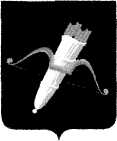 РОССИЙСКАЯ ФЕДЕРАЦИЯАДМИНИСТРАЦИЯ ГОРОДА АЧИНСКА КРАСНОЯРСКОГО КРАЯП О С Т А Н О В Л Е Н И Е18.10.2021                                   г. Ачинск                                                298-пО внесении изменений в постановление администрации города Ачинска от 07.06.2012 № 203-пВ целях исполнения положений статьи 50 Уголовного кодекса Российской Федерации, статьи 39 Уголовно-исполнительного кодекса Российской Федерации, руководствуясь статьями 36, 40, 55, 57 Устава города Ачинска, учитывая письмо  МФ ФКУ УИИ ГУФСИН России по Красноярскому краю от 14.09.2021 
№ 24/ТО/35/7-8613,ПОСТАНОВЛЯЮ:			1. Внести изменения в постановление администрации города Ачинска            от 07.06.2012 № 203-п «Об определении мест для отбывания осужденными наказания в виде исправительных работ» (в ред. от 13.06.2012 
№ 211-п, от 08.08.2012 № 265-п, от 27.09.2012 № 304-п, от 27.09.2012
№ 305-п, от 22.10.2012 № 330-п, от 07.12.2012 № 407-п, от 29.01.2013 
№ 017-п, от 15.03.2013 № 112-п, от 18.03.2013 № 113-п, от 30.05.2013 
№ 212-п, от 18.06.2013 № 227-п, от 24.06.2013 № 231-п, от 05.08.2013 № 272-п, от 19.08.2013 № 287-п, от 27.10.2013 № 367-п, от 08.11.2013№ 394-п, от 23.04.2014 № 227-п, от 25.06.2014 № 335-п, от 15.08.2014 № 386-п, от 08.09.2014 № 408-п, от 16.10.2014 № 439-п, от 24.11.2014 № 500-п. от 15.12.2014 № 532-п, от 22.01.2015 № 007-п, от 02.02.2015 № 019-п, от 27.02.2015 № 045-п, от 28.09.2015 № 306-п, от 14.12.2015 № 439-п. от 01.02.2016 № 038-п, от 18.03.2016 № 082-п, от 27.05.2016 № 163-п, от 03.08.2016 № 278-п, от 27.01.2017 № 015-п, от 16.06.2017 № 188-п, от 09.08.2017 № 238-п, от 28.08.2017 № 251-п, от 20.10.2017 № 330-п, от 11.12.2017 № 399-п, от 20.02.2018 № 042-п, от 24.04.2018 № 111-п, от 10.07.2018 № 195-п, от 06.08.2018 № 244-п, от 09.10.2018 № 355-п, от 23.11.2018 № 410-п, от 24.12.2018 № 467-п, от 13.05.2019 № 175-п, от 29.07.2019 № 280-п, от 09.09.2019 № 345-п, от 29.11.2019 № 505-п, от 23.12.2019 № 557-п, от 20.04.2020 № 119-п, от 12.05.2020 № 139-п, от 29.05.2020 № 156-п, от 19.06.2020 № 169-п, от 25.09.2020 № 232-п, от 19.10.2020 № 257-п, от 01.02.2021 № 015-п, от 08.02.2021 № 026-п, от 28.06.2021 № 169-п, от 19.07.2021 № 218-п, от 26.08.2021 № 255-п, от 16.09.2021 № 264-п) следующего содержания: 1.1. утвердить перечень организаций, осуществляющих свою деятельность на территории города Ачинска, на которых возможно трудоустройство осужденных к отбыванию наказания в виде исправительных работ, согласно приложению.	2. Контроль исполнения постановления возложить на заместителя Главы города Ачинска Н.В. Григорьеву.3. Опубликовать постановление в газете «Ачинская газета» и разместить на официальном сайте органов местного самоуправления города Ачинска:
http://www.adm-achinsk.ru.4. Постановление вступает в силу в день, следующий за днем его официального опубликования, за исключением следующих случаев:4.1. строка 29 приложения к постановлению распространяет свое действие на правоотношения, возникшие с 14.09.2021.Глава города Ачинска		                                                          А.Ю. ТокаревПЕРЕЧЕНЬ ОРГАНИЗАЦИЙ, ОСУЩЕСТВЛЯЮЩИХ СВОЮ ДЕЯТЕЛЬНОСТЬ НА ТЕРРИТОРИИ ГОРОДА АЧИНСКА, НА КОТОРЫХ ВОЗМОЖНО ТРУДОУСТРОЙСТВО ОСУЖДЕННЫХ К ОТБЫВАНИЮ НАКАЗАНИЯ В ВИДЕ ИСПРАВИТЕЛЬНЫХ РАБОТПриложение к постановлению администрации города Ачинскаот 18.10.2021 № 298-п№ п/пПолное наименование организацииКоличество рабочих мест1231Муниципальное унитарное предприятие «Ачинский городской электрический транспорт»102Акционерное общество «Группа Строительно-транспортных компаний» (по согласованию)63Муниципальное казенное учреждение «Центр обслуживания учреждений»34Муниципальное бюджетное учреждение «Комплексный центр социального обслуживания населения г. Ачинска» (по согласованию)15Закрытое акционерное общество «Назаровское» (по согласованию)26Общество с ограниченной ответственностью  «Управляющая организация Жилищно-коммунального хозяйства» (по согласованию)17Общество с ограниченной ответственностью «СтройАчинск»
(по согласованию)38Общество с ограниченной ответственностью «Управляющая организация Городского жилищного энерго-коммунального комплекса»
(по согласованию)29Общество с ограниченной ответственностью «Жилищно – Эксплуатационная Компания» (по согласованию)110Общество с ограниченной ответственностью «Комфорт»(по согласованию)111Общество с ограниченной ответственностью «Ачинская транспортная строительная компания» (по согласованию)112Общество с ограниченной ответственностью «Млада» 
(по согласованию)113Общество с ограниченной ответственностью УК «Центр управления МКД» (по согласованию)114Общество с ограниченной ответственностью «Городская объединенная управляющая компания жилищно-эксплуатационного комплекса»            (по согласованию)215Общество с ограниченной ответственностью «Учебно-информационный центр» (по согласованию)116Общество с ограниченной ответственностью «АвтоТрансГрупп» 
(по согласованию)117Общество с ограниченной ответственностью «ВАЛиС» (по согласованию)118Общество с ограниченной ответственностью «Экотехстрой»
(по согласованию)119Общество с ограниченной ответственностью «Триада» (по согласованию)120Общество с ограниченной ответственностью «Эко-транспорт» 
(по согласованию)421Общество с ограниченной ответственностью «Эверест» 
(по согласованию)122Общество с ограниченной ответственностью «Север» 
(по согласованию)123Общество с ограниченной ответственностью «Сервисный центр КамАЗ» 
(по согласованию)124Общество с ограниченной ответственностью «Стефанишен» 
(по согласованию)125Общество с ограниченной ответственностью «МК АЧИНСК» 
(по согласованию)126Общество с ограниченной ответственностью «Центральная аптека № 1» 
(по согласованию)127Общество с ограниченной ответственностью «Гетея» 
(по согласованию)128Общество с ограниченной ответственностью «Формула Комфорта» 
(по согласованию)129ИП Стрельников В.А. (по согласованию)130ИП Варыгин И.Б. (по согласованию)131ИП Домникова С.А. (по согласованию)132ИП Утукин В.С. (по согласованию)133ИП Юриков А.В. (по согласованию)134ИП Юриков А.П. (по согласованию)135ИП Кузьмин Е.М. (по согласованию)136ИП Хворов С.Н. (по согласованию)137ИП Погуленко А.В. (по согласованию)1